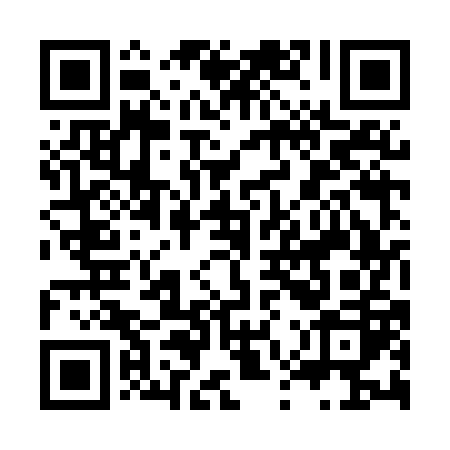 Ramadan times for Beli Iskur, BulgariaMon 11 Mar 2024 - Wed 10 Apr 2024High Latitude Method: Angle Based RulePrayer Calculation Method: Muslim World LeagueAsar Calculation Method: HanafiPrayer times provided by https://www.salahtimes.comDateDayFajrSuhurSunriseDhuhrAsrIftarMaghribIsha11Mon5:115:116:4412:364:416:286:287:5612Tue5:095:096:4212:354:426:296:297:5713Wed5:075:076:4112:354:436:306:307:5814Thu5:065:066:3912:354:446:326:328:0015Fri5:045:046:3712:354:456:336:338:0116Sat5:025:026:3612:344:466:346:348:0217Sun5:005:006:3412:344:476:356:358:0318Mon4:584:586:3212:344:486:366:368:0519Tue4:564:566:3012:344:486:376:378:0620Wed4:554:556:2912:334:496:386:388:0721Thu4:534:536:2712:334:506:406:408:0822Fri4:514:516:2512:334:516:416:418:1023Sat4:494:496:2312:324:526:426:428:1124Sun4:474:476:2212:324:536:436:438:1225Mon4:454:456:2012:324:546:446:448:1426Tue4:434:436:1812:314:546:456:458:1527Wed4:414:416:1712:314:556:466:468:1628Thu4:394:396:1512:314:566:476:478:1729Fri4:374:376:1312:314:576:496:498:1930Sat4:354:356:1112:304:586:506:508:2031Sun5:335:337:101:305:587:517:519:221Mon5:315:317:081:305:597:527:529:232Tue5:295:297:061:296:007:537:539:243Wed5:275:277:051:296:017:547:549:264Thu5:255:257:031:296:017:557:559:275Fri5:235:237:011:286:027:567:569:286Sat5:215:216:591:286:037:587:589:307Sun5:195:196:581:286:047:597:599:318Mon5:175:176:561:286:048:008:009:339Tue5:155:156:541:276:058:018:019:3410Wed5:135:136:531:276:068:028:029:36